SET-A1. 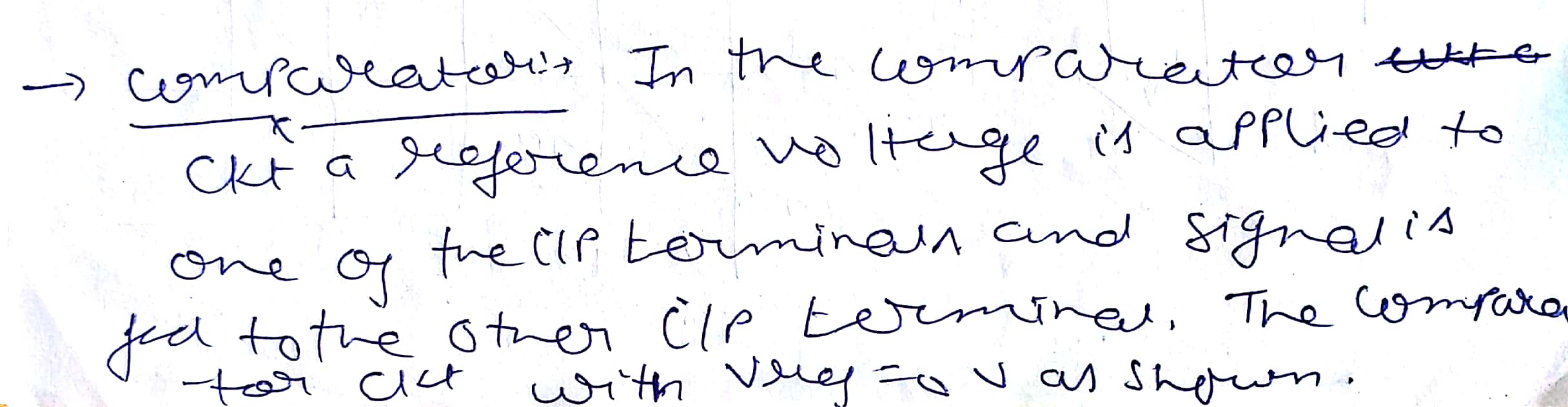 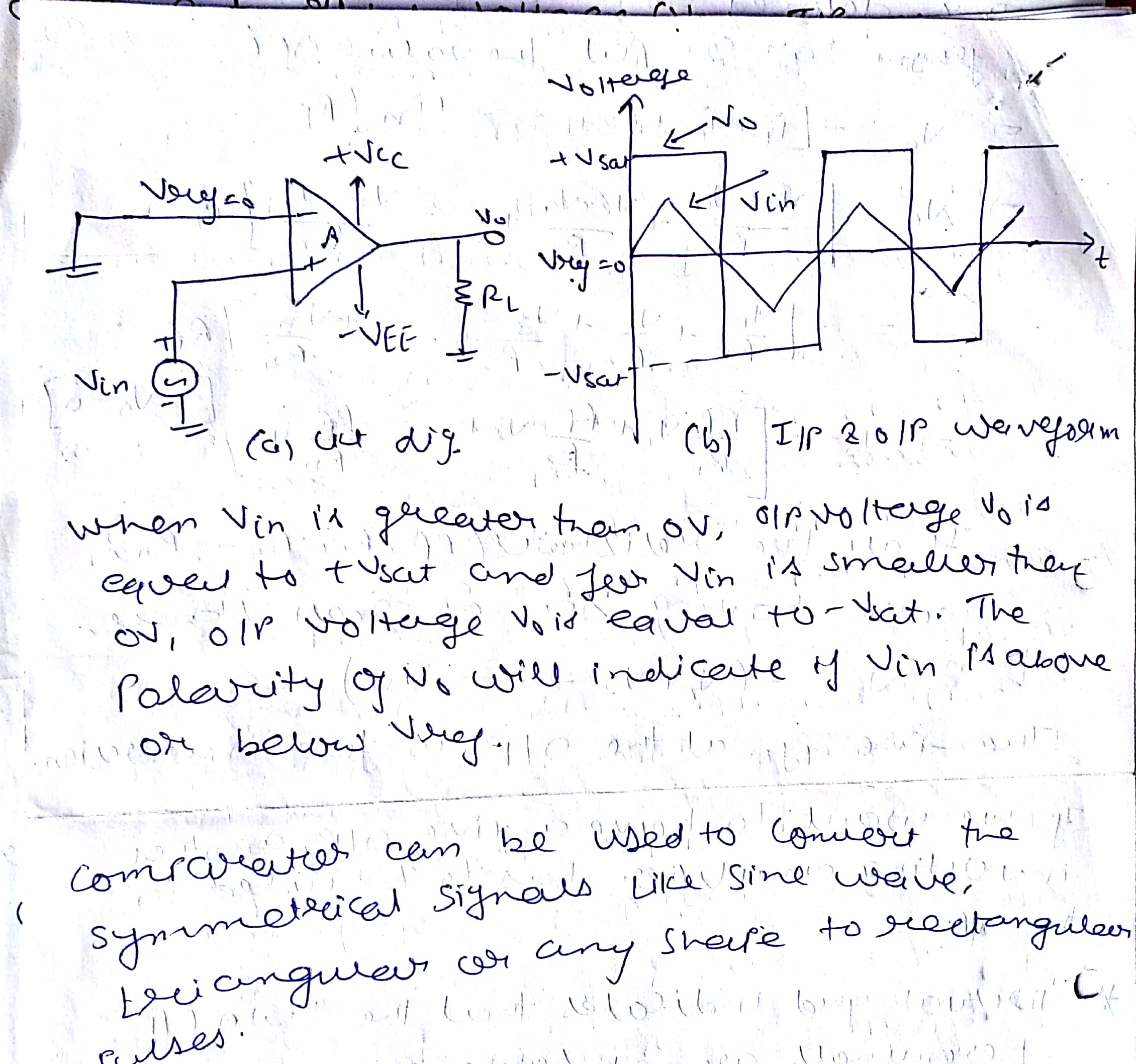 1. 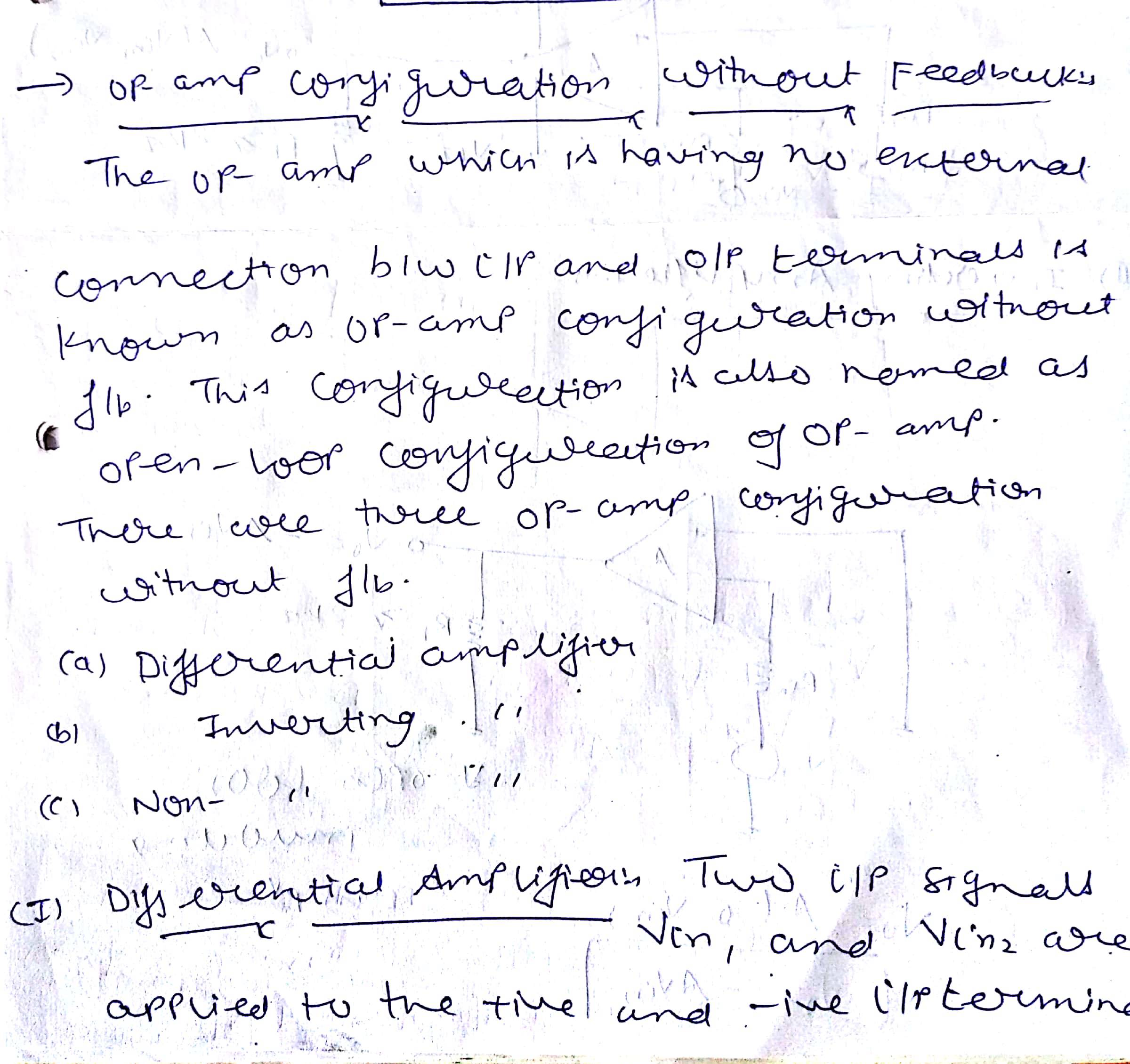 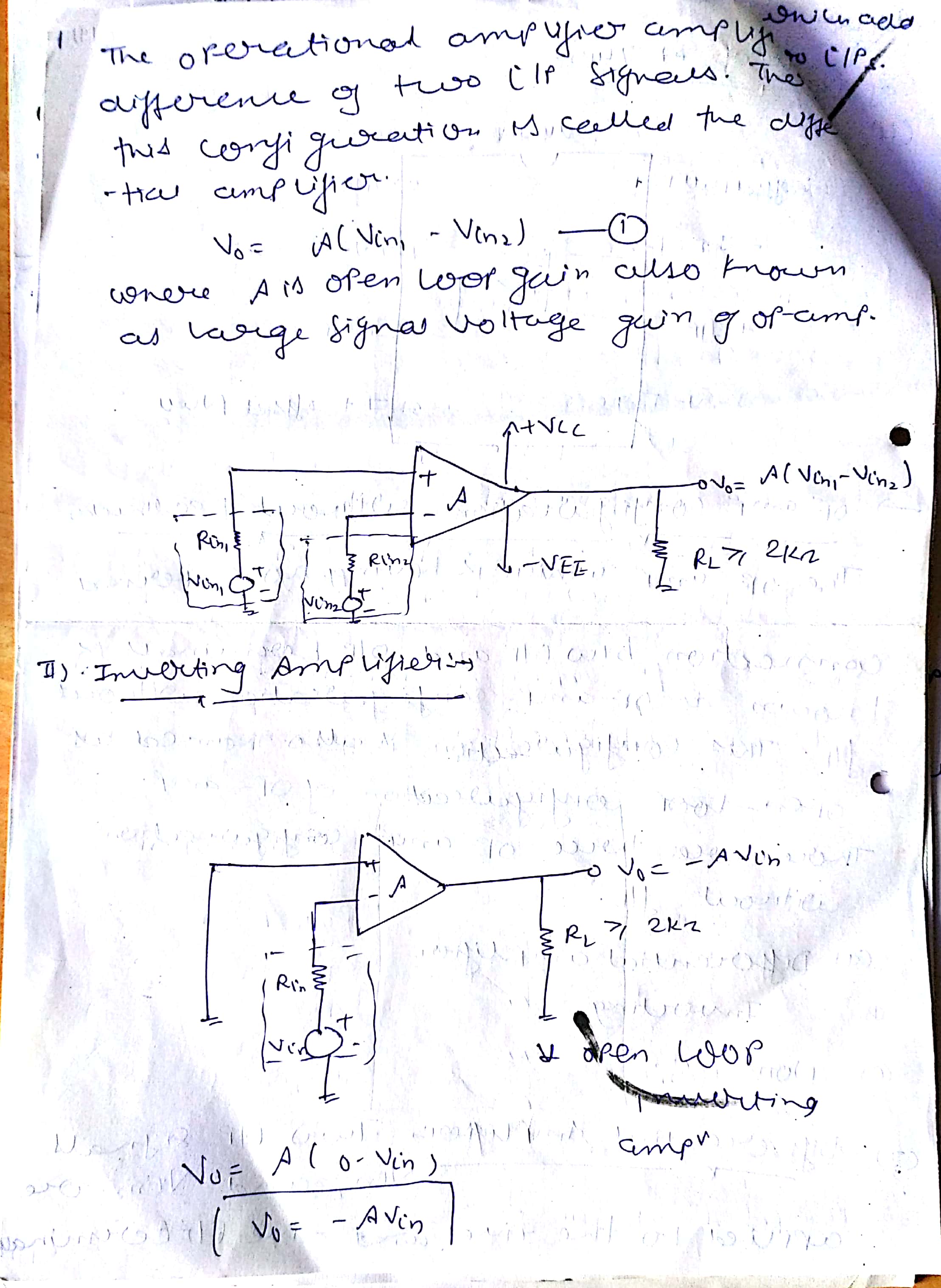 2. 2. 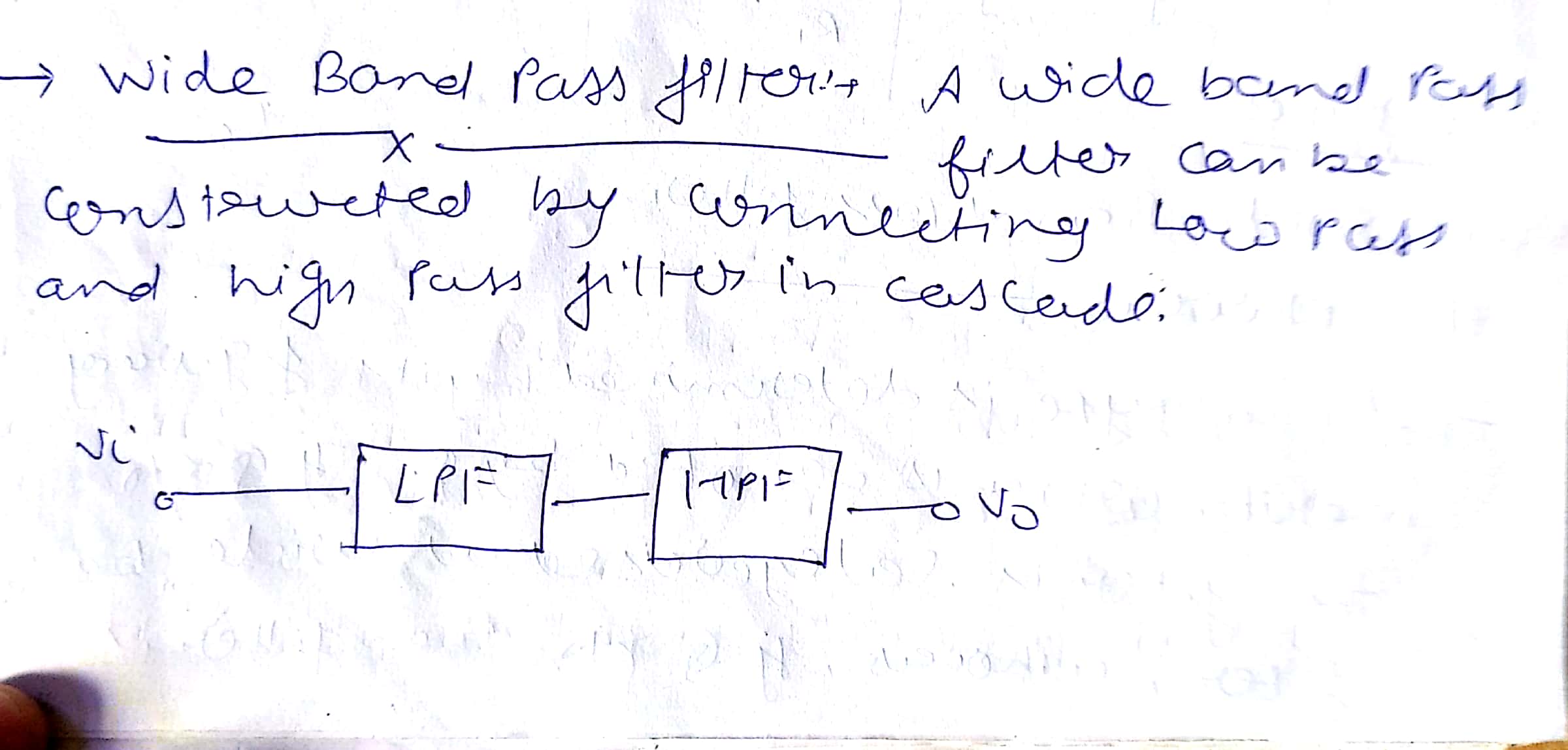 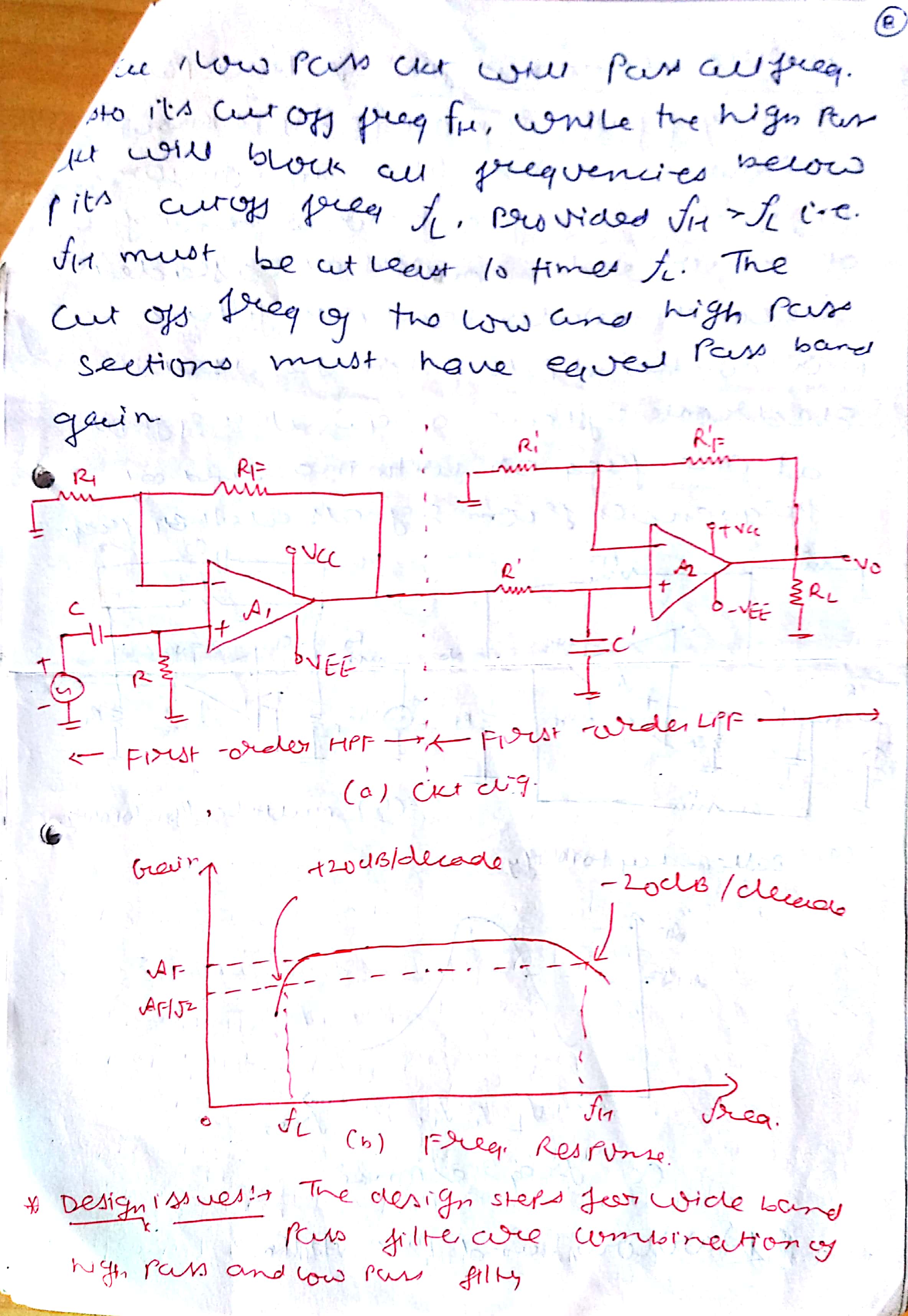 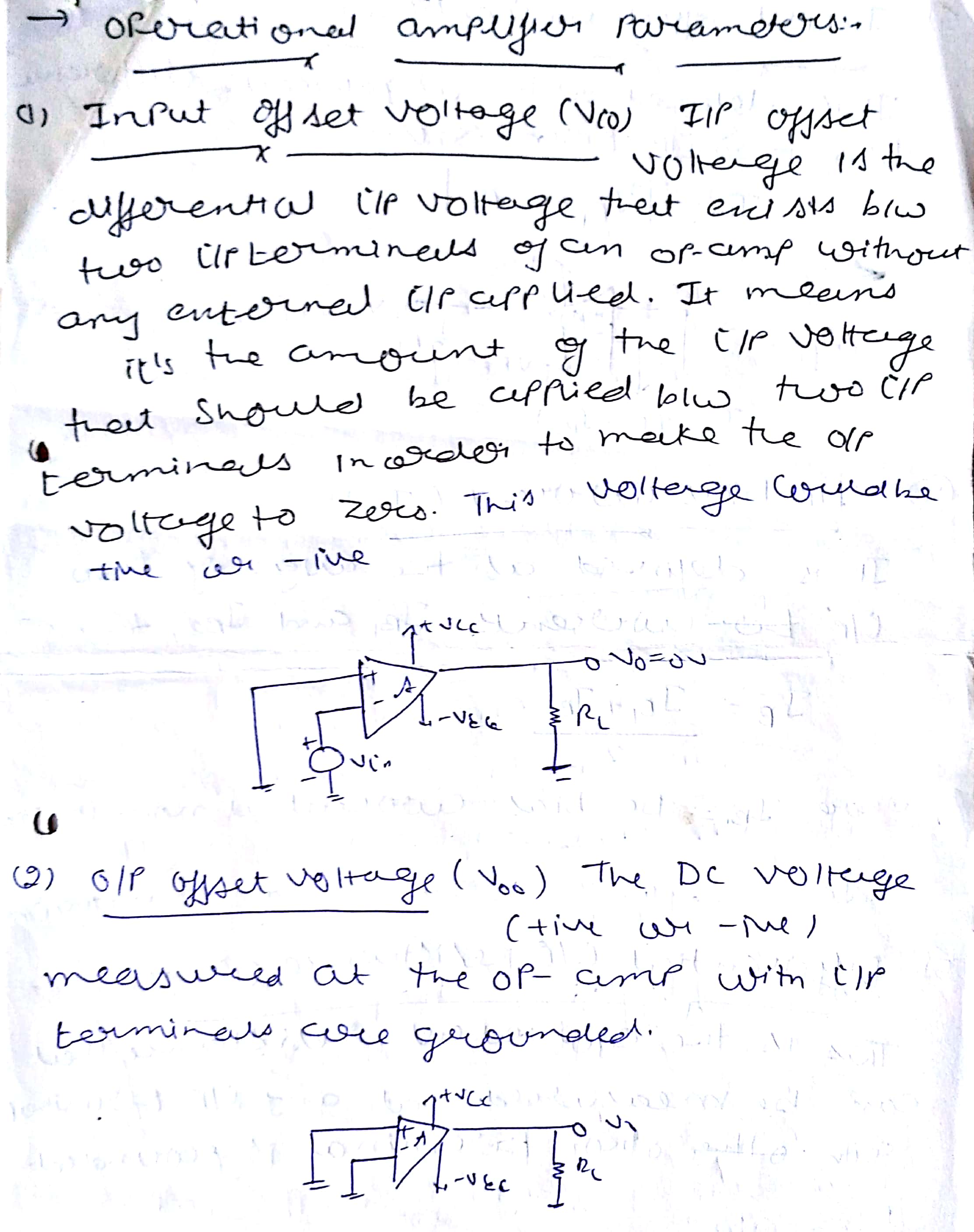 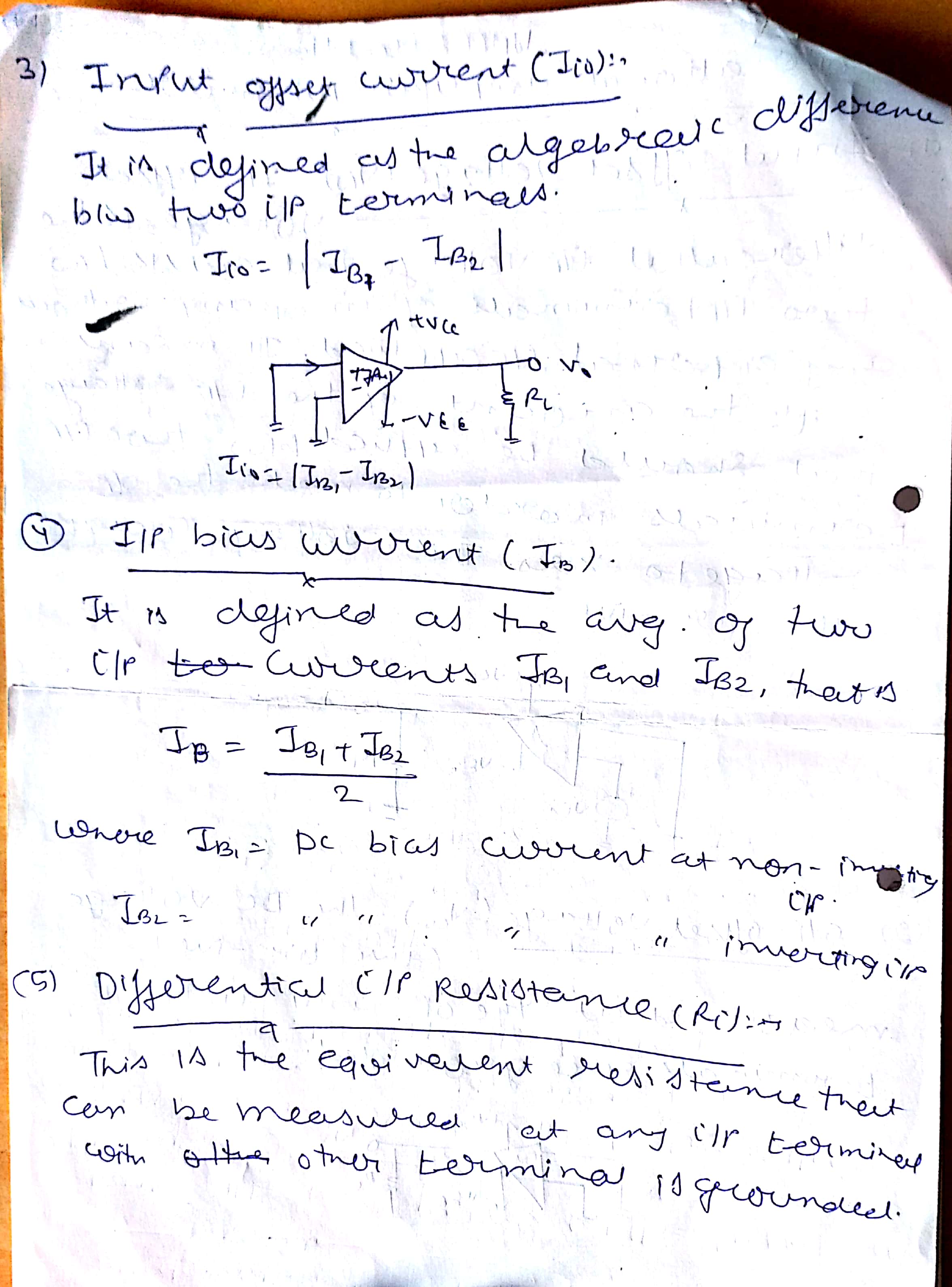 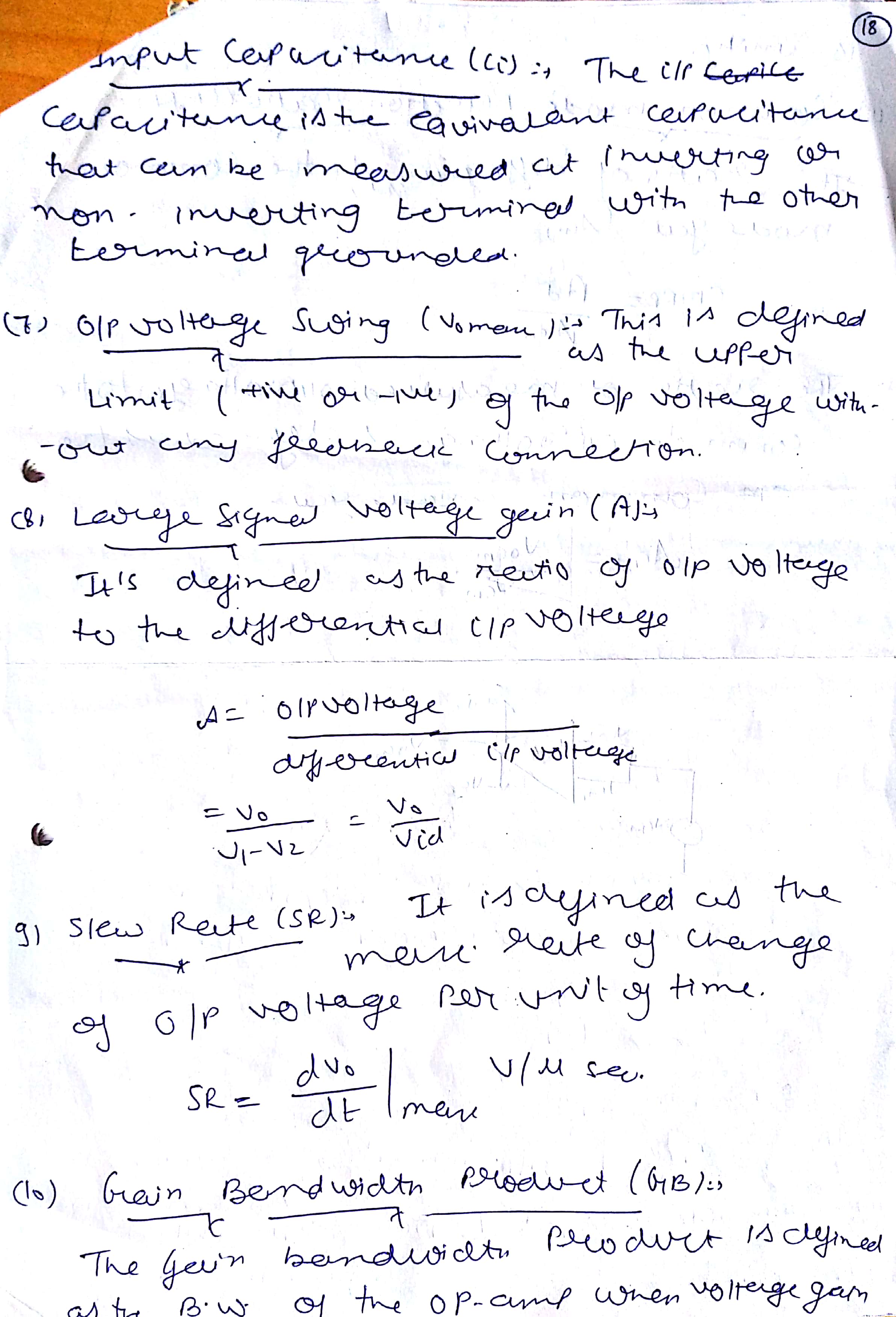 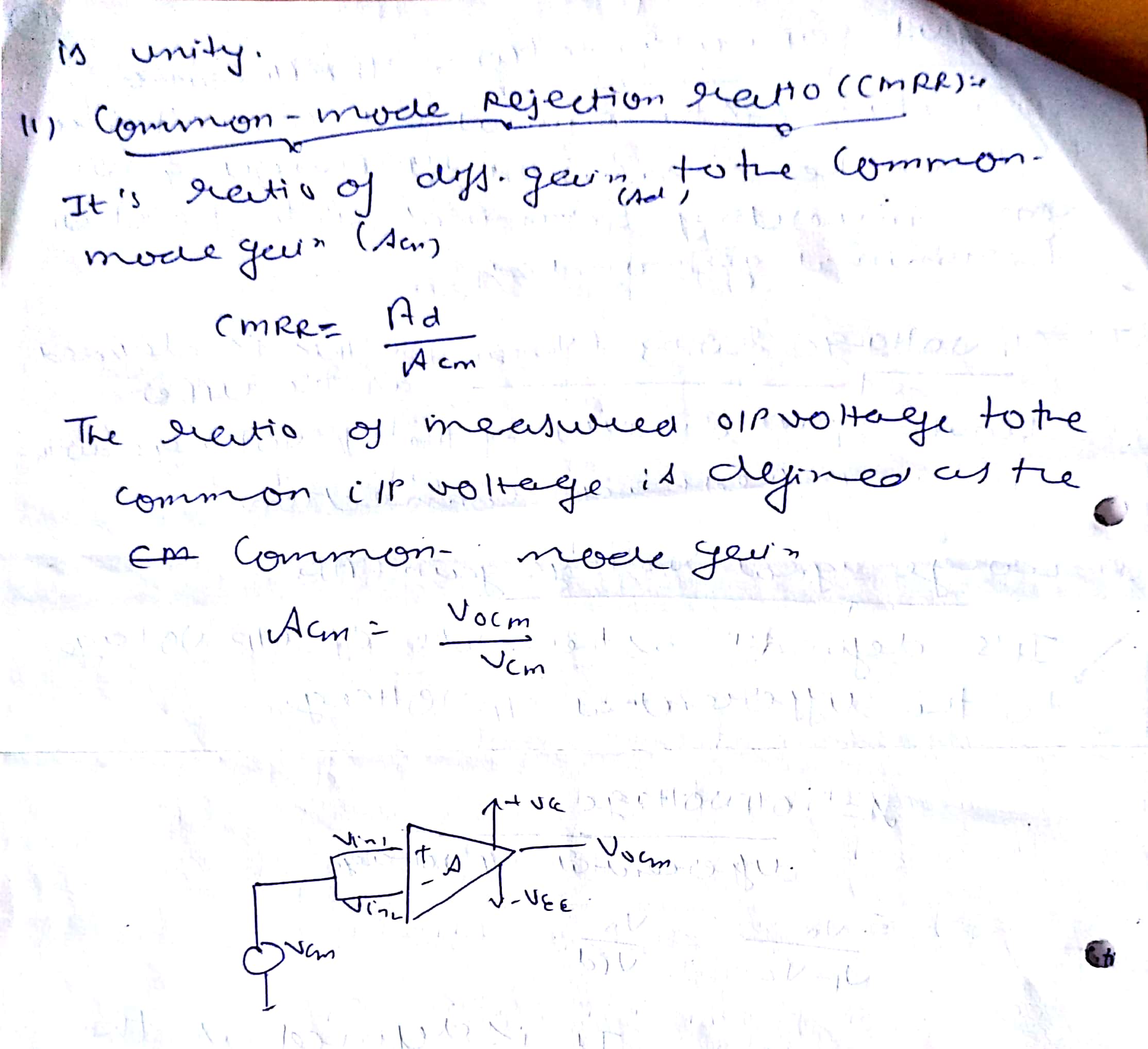 3. 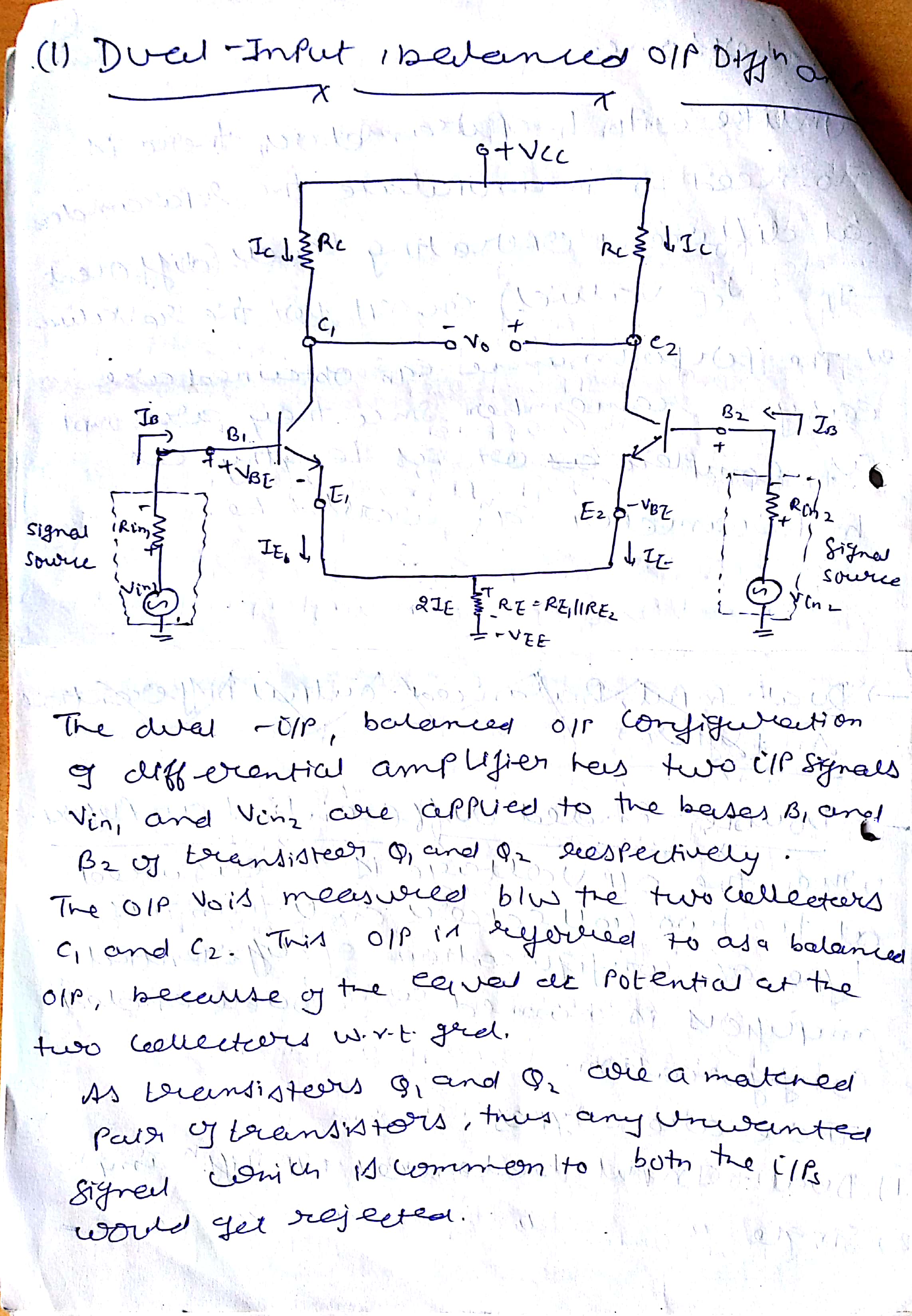 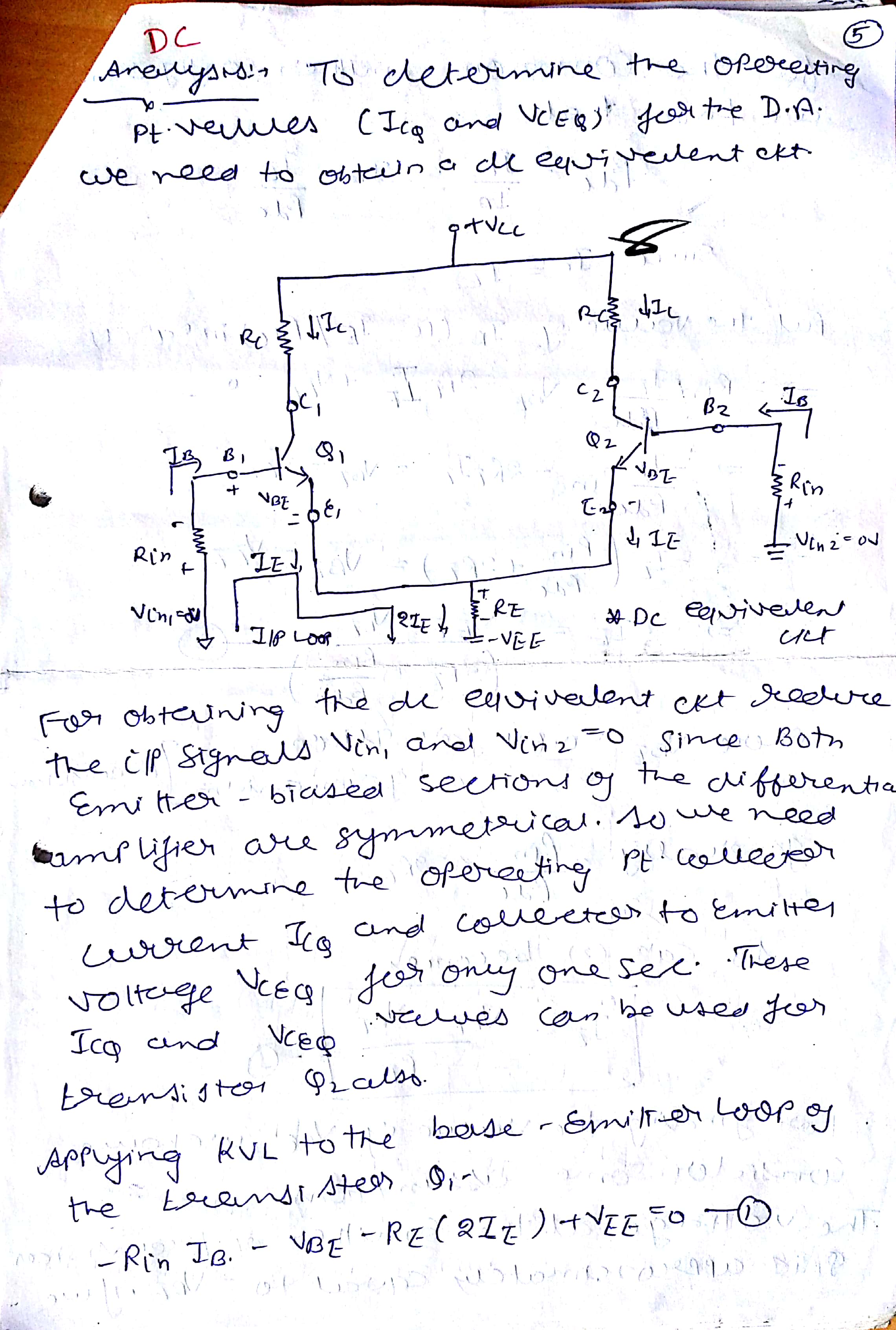 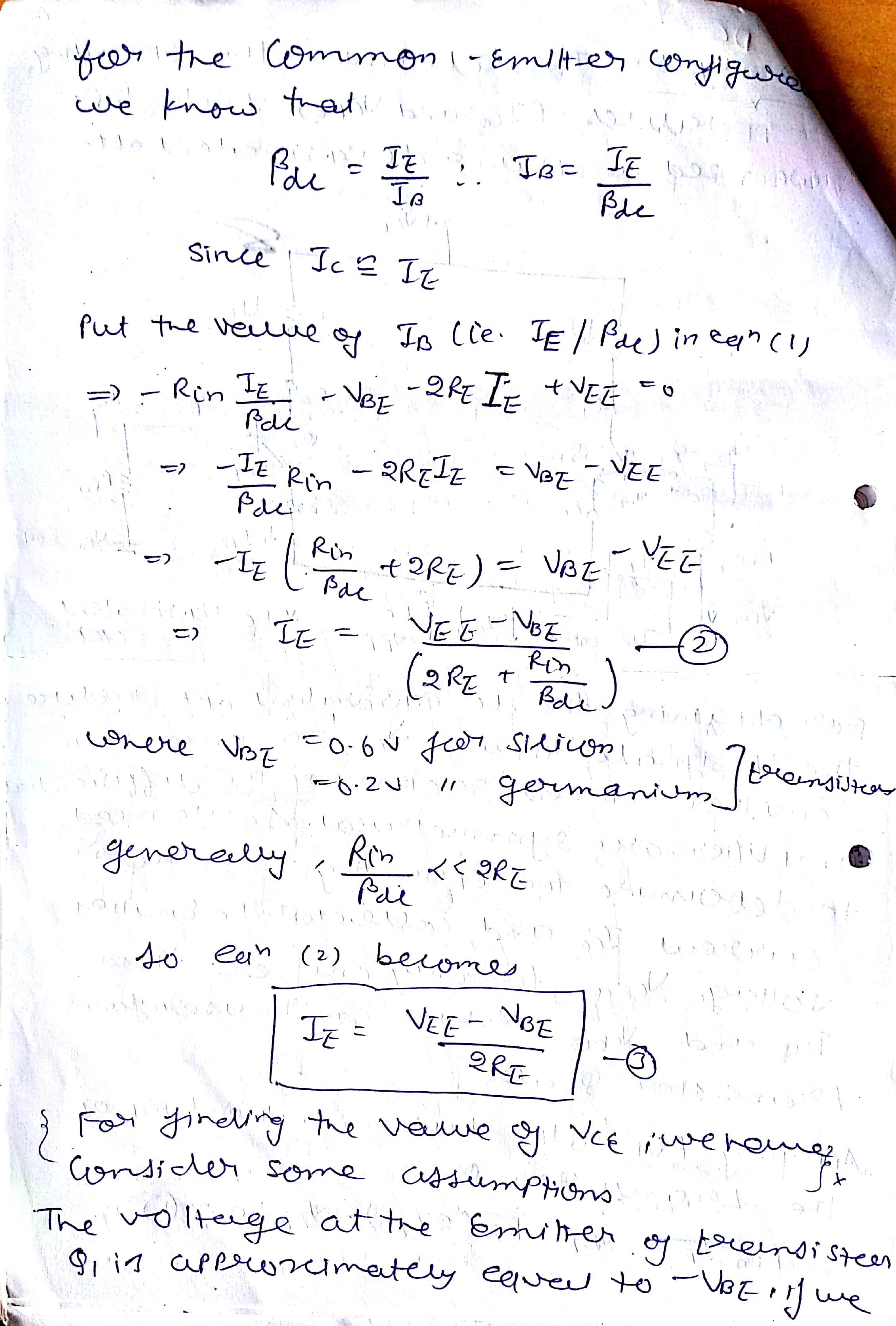 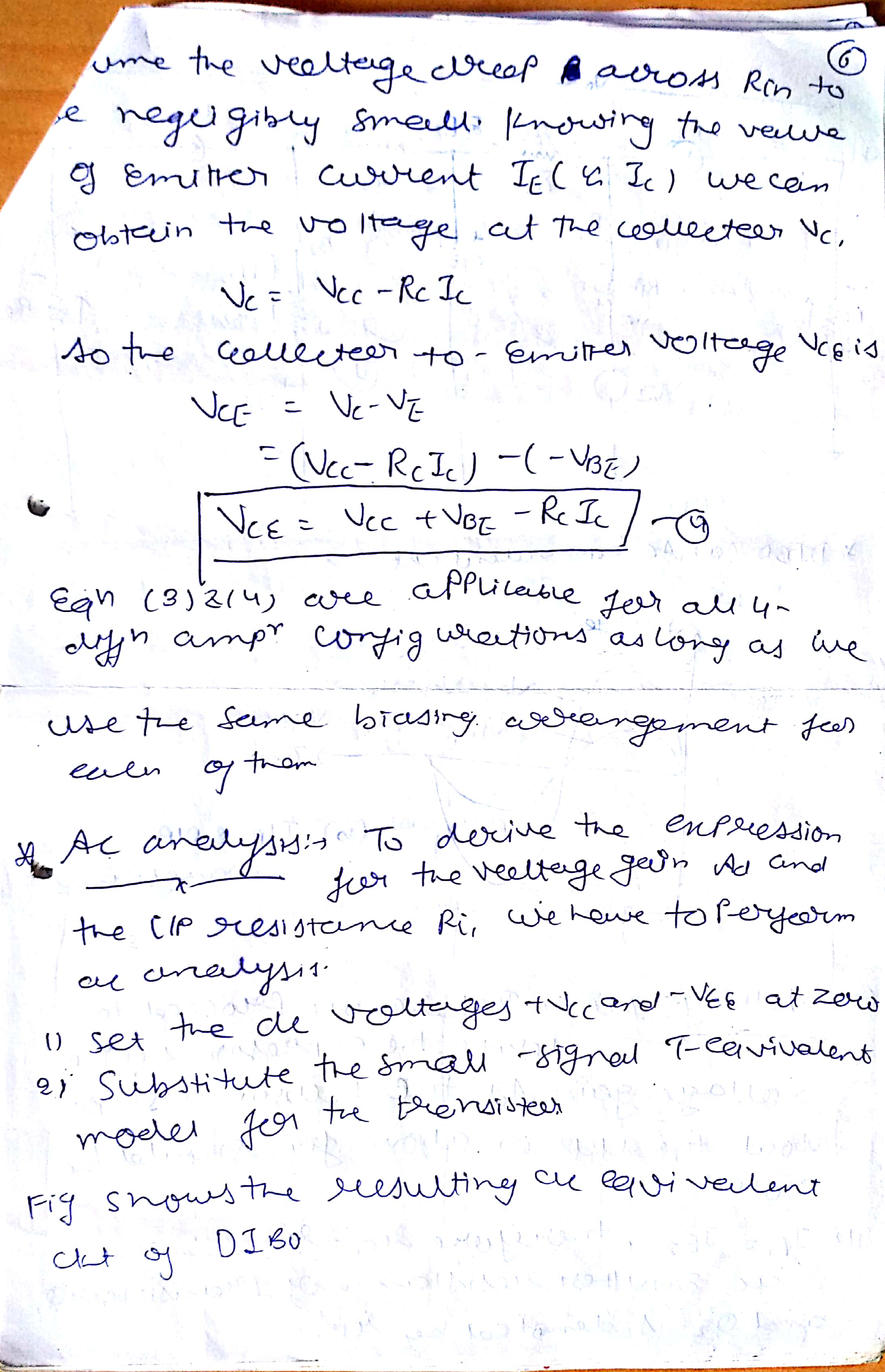 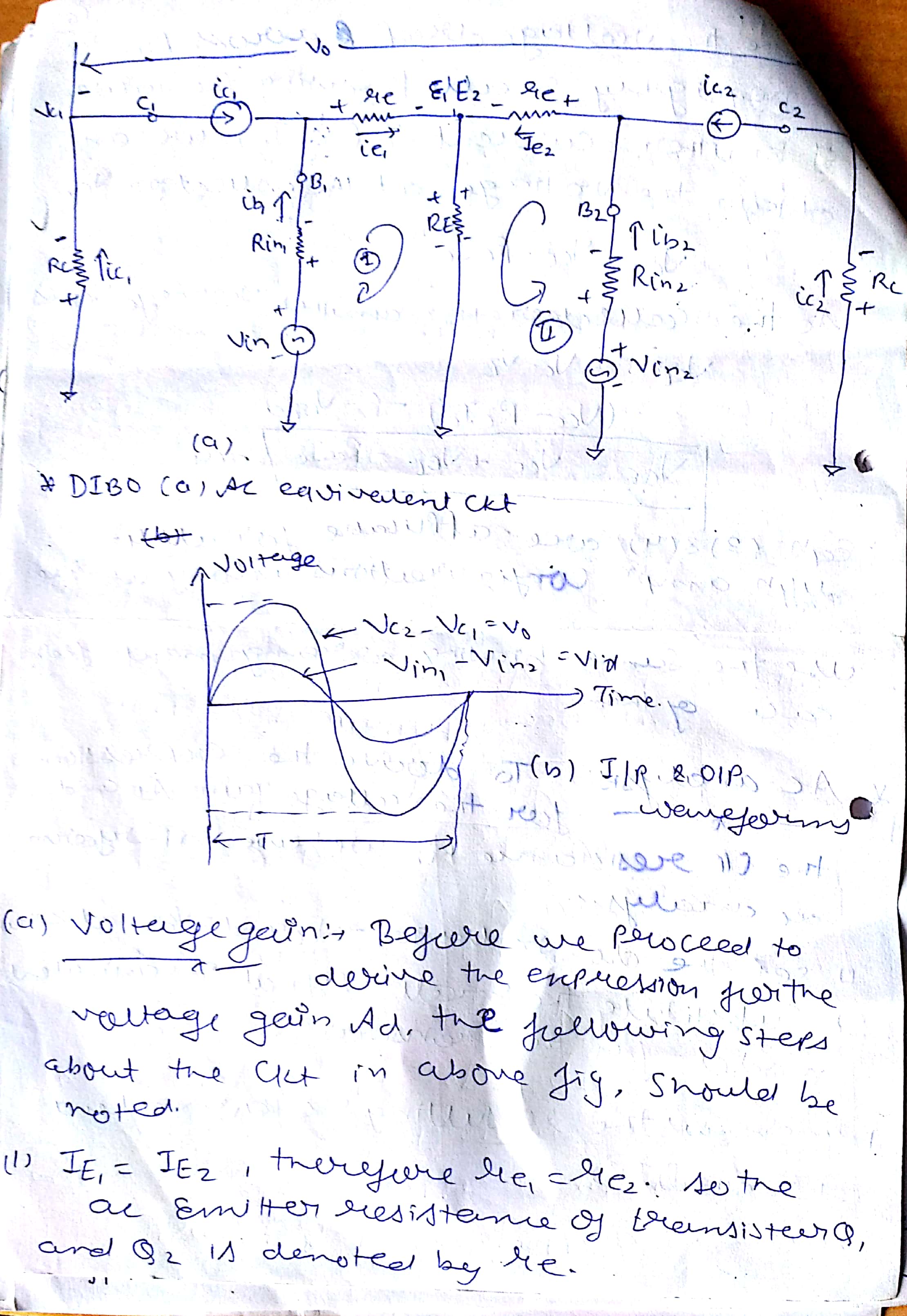 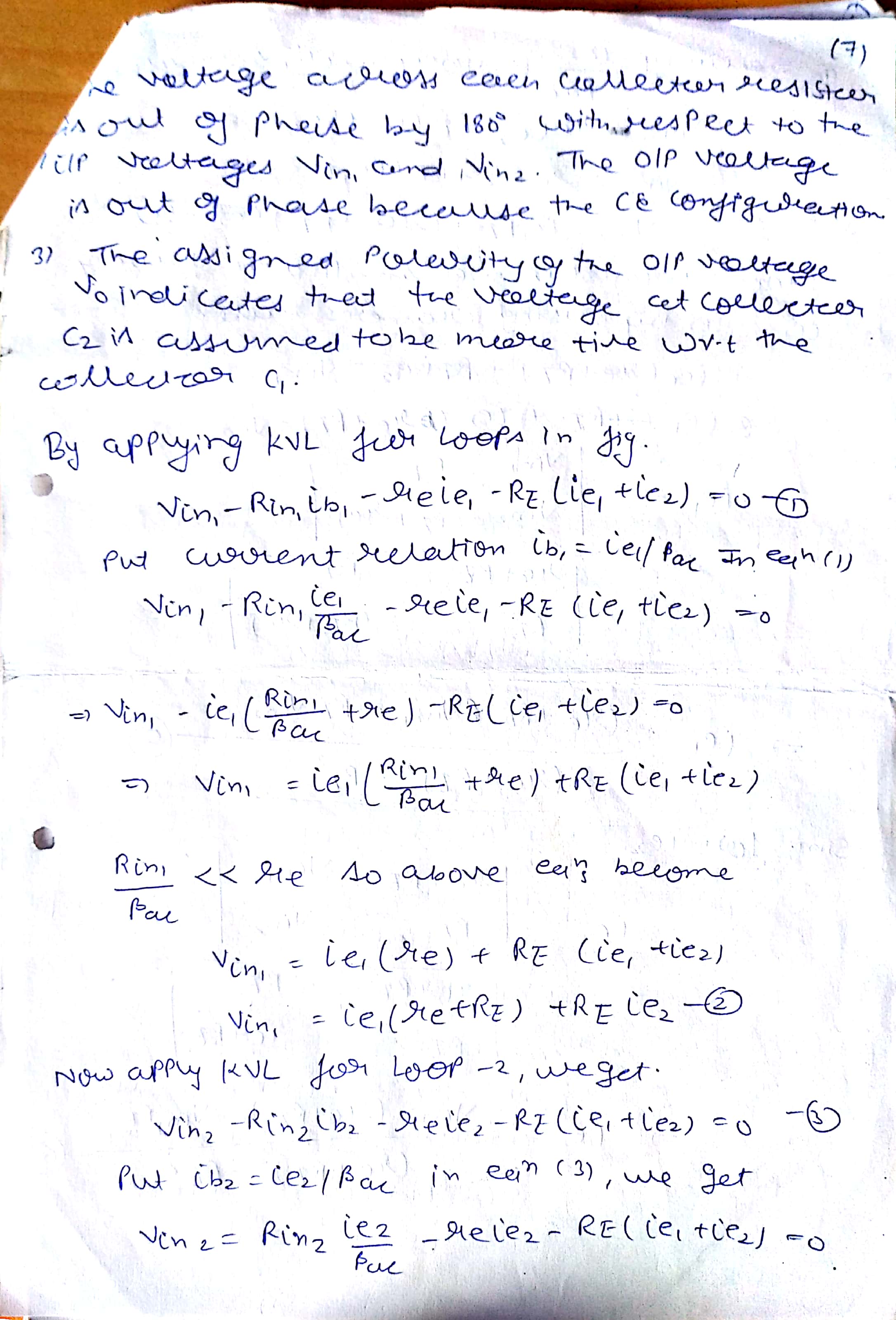 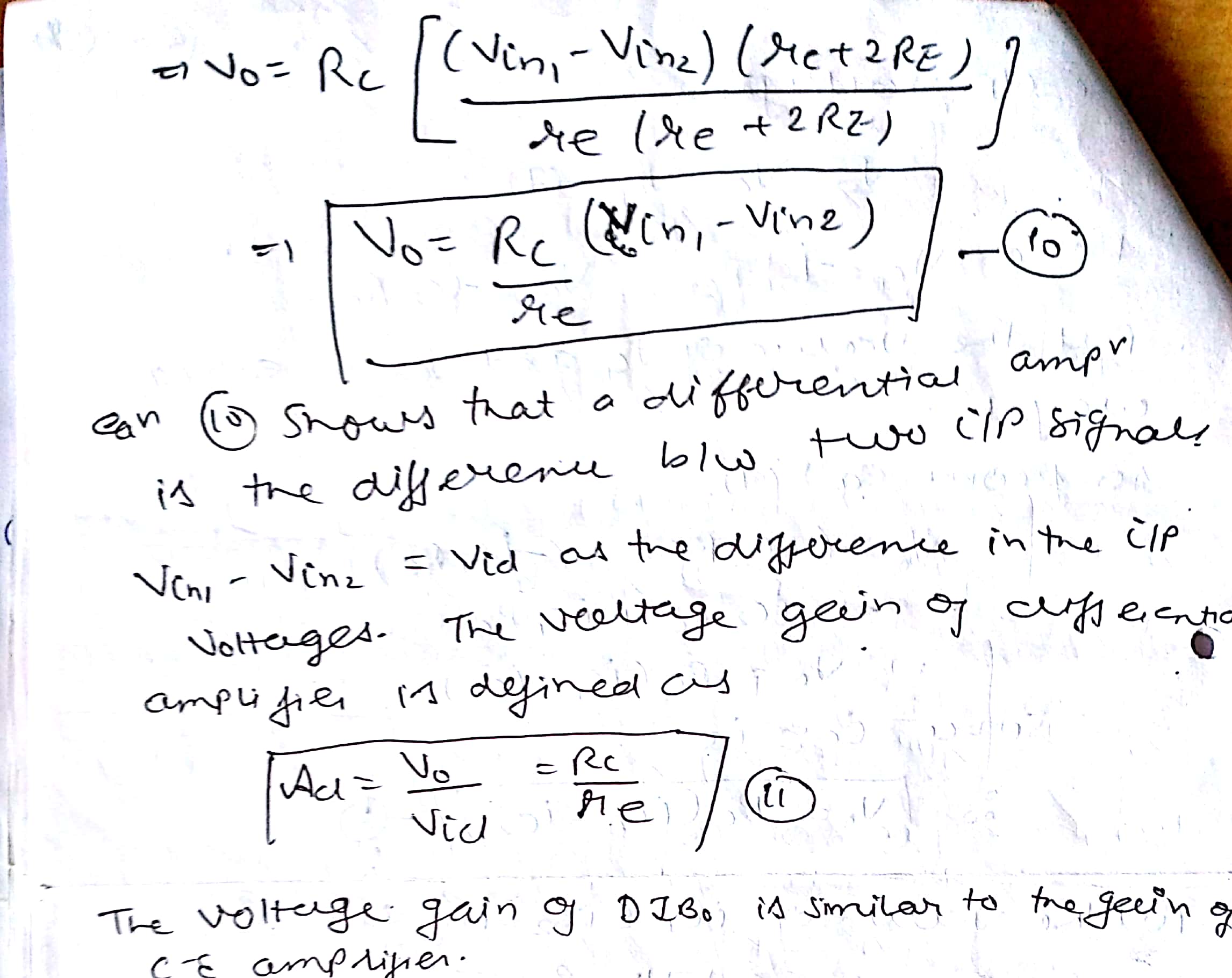 3. 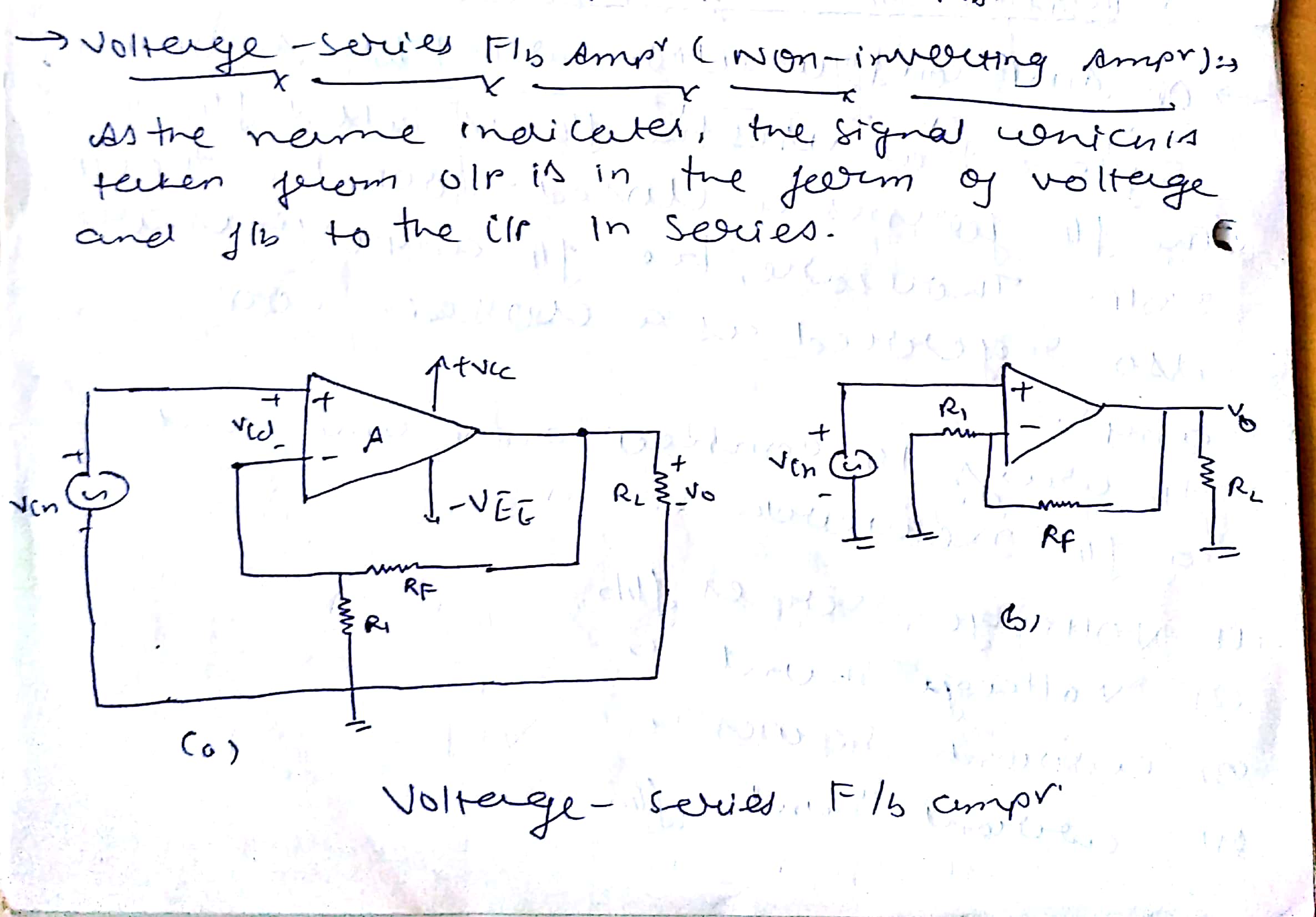 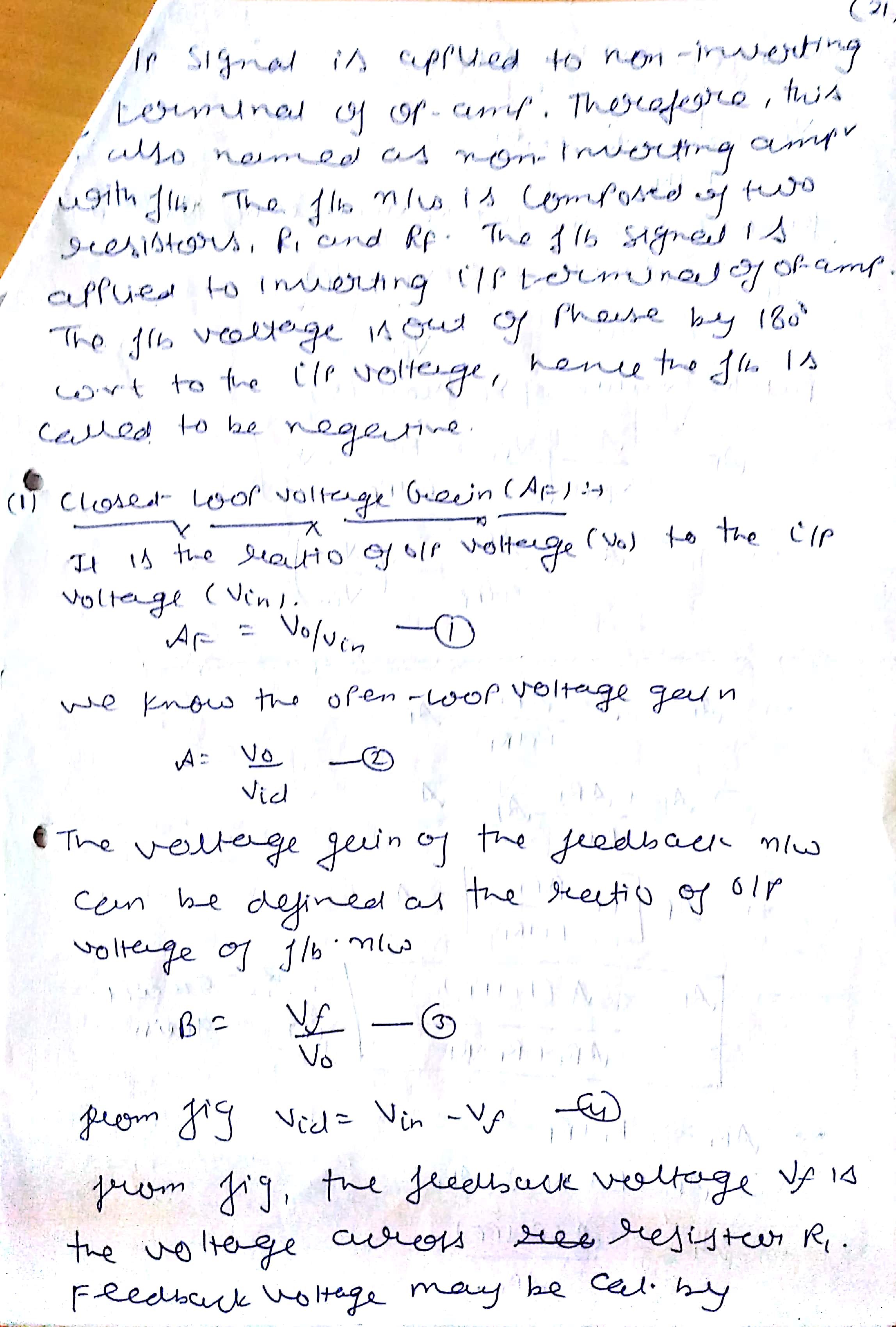 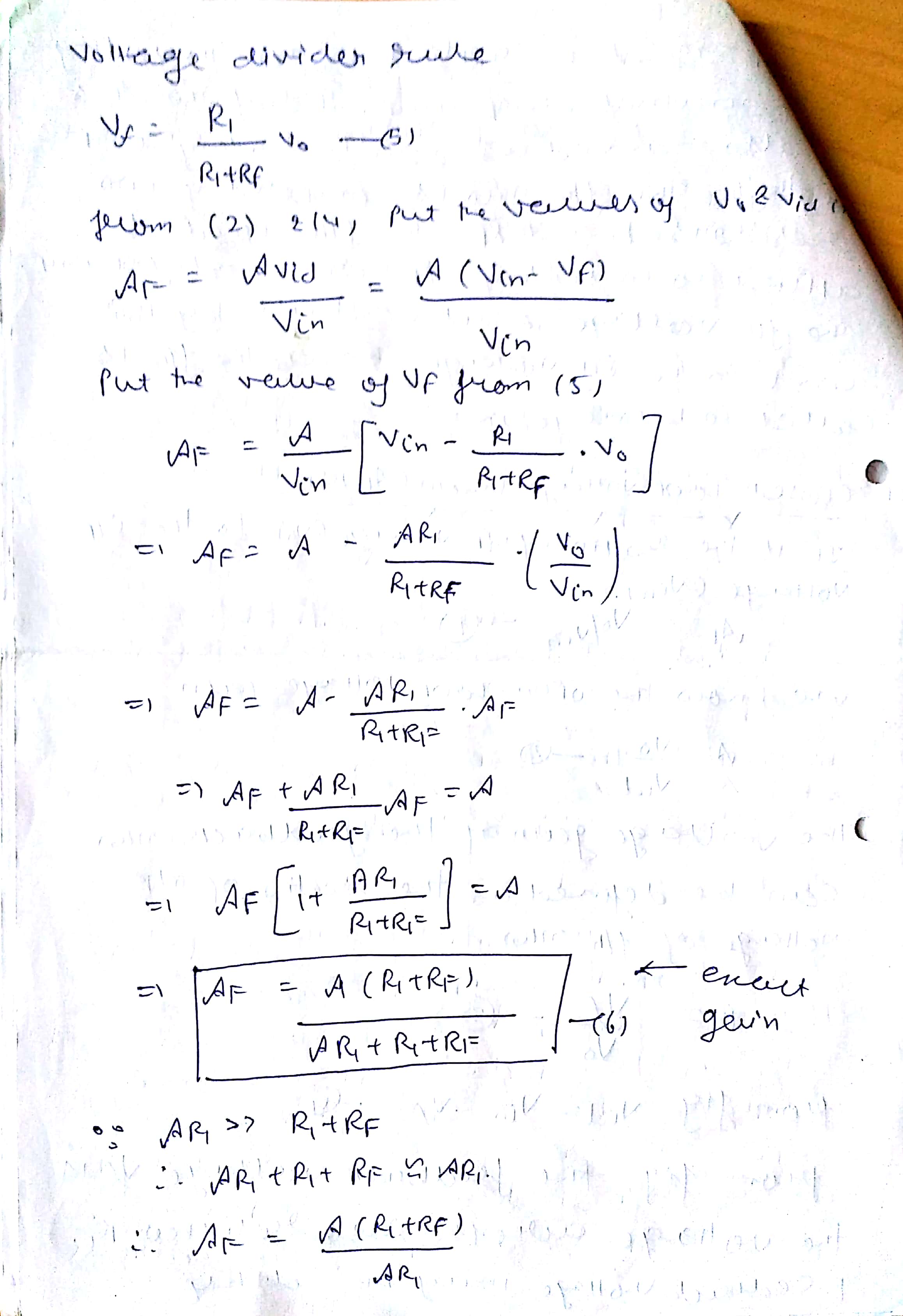 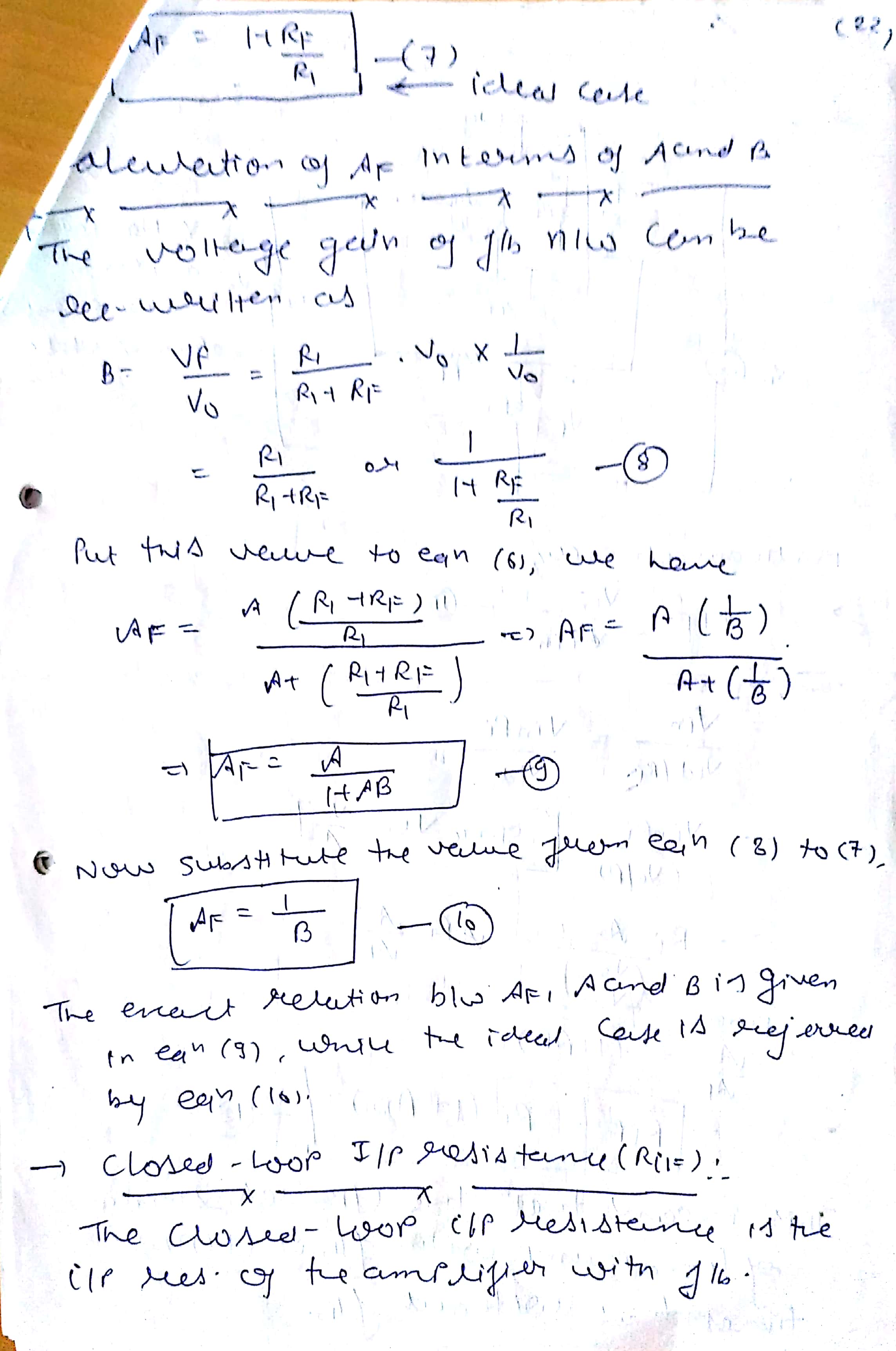 4. 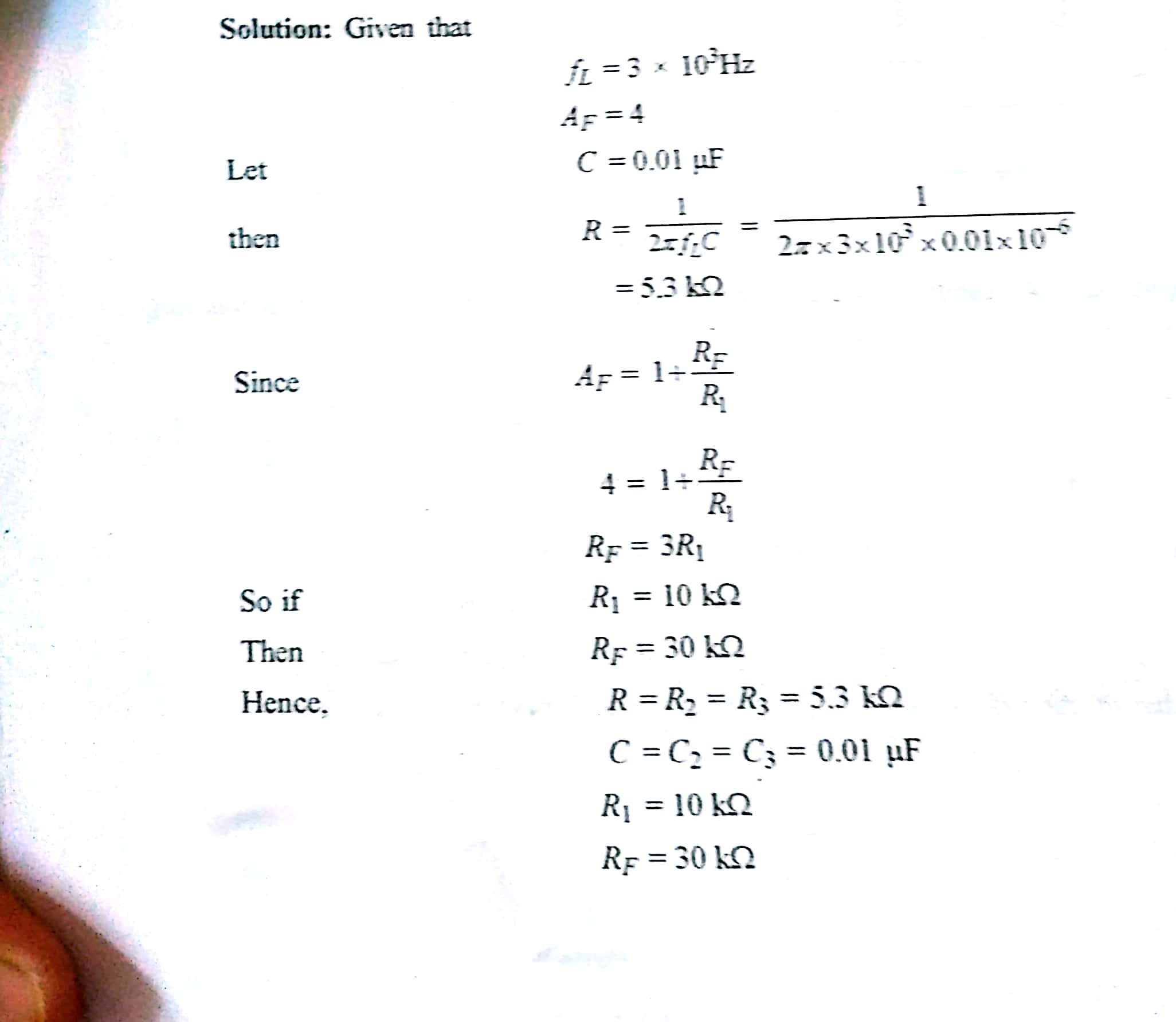 4. 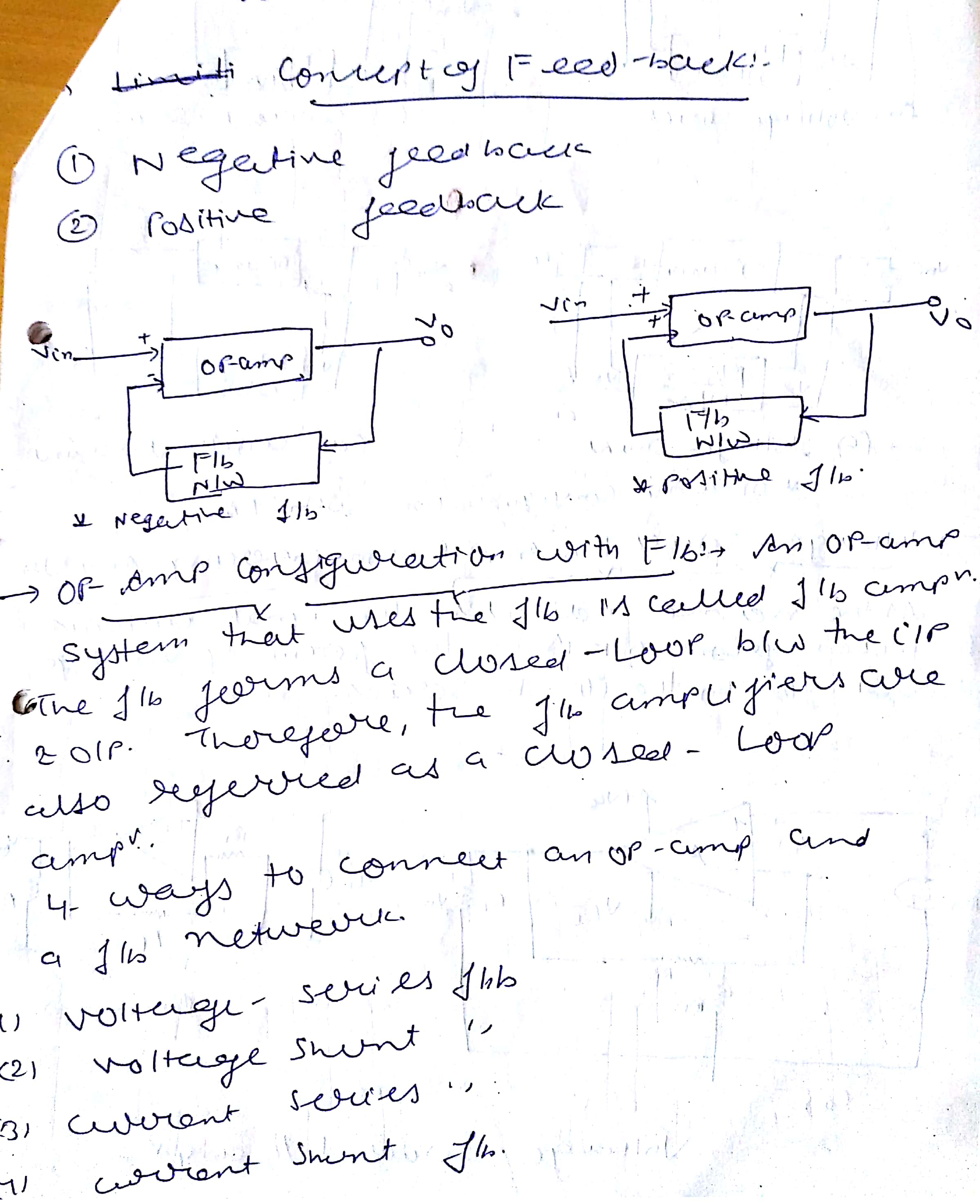 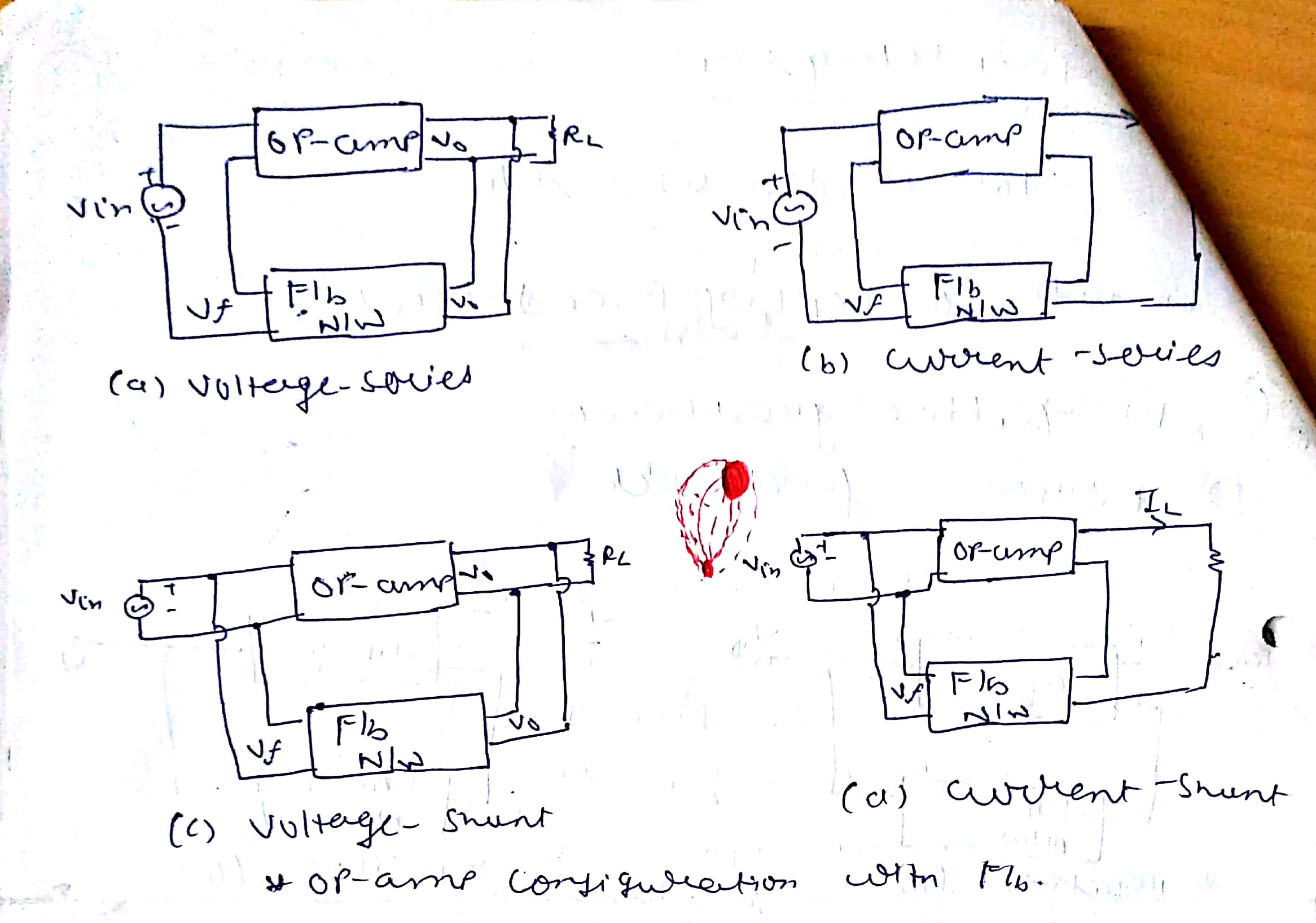 